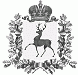 СЕЛЬСКИЙ СОВЕТБОЛЬШЕРУДКИНСКОГО СЕЛЬСОВЕТАШАРАНГСКОГО МУНИЦИПАЛЬНОГО РАЙОНА  НИЖЕГОРОДСКОЙ ОБЛАСТИР Е Ш Е Н И Е19.09.2019							№ 6Об избрании депутата сельского СоветаБольшерудкинского сельсоветав состав Земского собрания Шарангскогомуниципального районаВ соответствии с Федеральным законом от 06.10.2003г. № 131-ФЗ «Об общих принципах организации местного самоуправления в Российской Федерации», Законом Нижегородской области от 05.11.2014г. № 152-З «Об отдельных вопросах организации местного самоуправления в Нижегородской области», Уставом Большерудкинского сельсовета Шарангского муниципального района Нижегородской области, сельский Совет решил: Избрать в состав Земского собрания Шарангского муниципального района депутата сельского Совета Большерудкинского сельсовета Шарангского муниципального района ПОДОПЛЕЛОВА НИКОЛАЯ СТЕПАНОВИЧА.Глава местного самоуправления						И.Г.Блинов